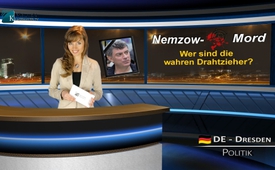 Moord op Nemtsov – wie zijn nu eigenlijk de echte figuren achter de schermen?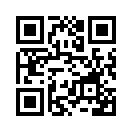 Afgelopen vrijdag, 27 februari, is de Russische oppositie politicus Boris Nemtsov, kort voor middernacht vermoord. Nemtsov werd in gezelschap van zijn vriendin – het 30 jaar jongere Oekraïense model Anna Durizkaja – op de Grote Moskoubrug, die zich op gezichtsafstand van het Kremlin bevindt, gedood door vier schoten in zijn rug. Zijn vriendin bleef ongedeerd.Goede avond, dames en heren. Afgelopen vrijdag, 27 februari, is de Russische oppositie politicus Boris Nemtsov, kort voor middernacht vermoord. Nemtsov werd in gezelschap van zijn vriendin – het 30 jaar jongere Oekraïense model Anna Durizkaja – op de Grote Moskoubrug, die zich op gezichtsafstand van het Kremlin bevindt, gedood door vier schoten in zijn rug. Zijn vriendin bleef ongedeerd. Nemtsov was in 1997 en 1998 plaatsvervangend minister-president onder president Boris Jeltsin, toen er vaart werd gezet achter de uitverkoop van het land aan westerse concerns en de Russische economie in de afgrond werd gestort. Nemtsov was sinds 2010 medeoprichter en voorzitter van de Partij van de Volksvrijheid, die diende als vergaarbak voor vier verschillende oppositionele bewegingen.
Tot zover zijn alle media, zowel westerse als Russische, het met elkaar eens; zelfs dat het ging om een huurmoord door professionele killers. Maar dat was het dan. Vanaf het begin was er weer gekibbel bij de media en de politiek tussen het westen en Rusland.  Zo ging het ook bij de Maidan, bij het neerstorten van de Maleisische Boeing MH17 of bij de raketaanval op Marioepol: verklaring tegen verklaring, beschuldiging tegen beschuldiging, vermoeden tegen vermoeden, zonder dat er concrete bewijzen beschikbaar zouden zijn. 
Eerst van beide partijen de twee belangrijkste motieven voor deze daad:
 - Volgens verklaringen van het hoofd van het Russische opsporingscomité van de staat werd o.a. gespeurd in de volgende richting: het doel van de moord zou zijn  - ik citeer de hoofd-opsporingsambtenaar: “Provocatie  tot destabilisering van de politieke situatie in het land.”. Nemtsov werd een soort sacraal slachtoffer voor degenen die nergens voor terugdeinzen om hun politieke doelen te bereiken. Daarvoor zouden Nemtsov’s eigen medestrijders uit de rijen van de oppositie of westerse geheime diensten verantwoordelijk zijn.        
- De westerse toonaangevende media daarentegen stelden zich vanaf het begin aan de kant van de Russische oppositie die vermoeden dat de mannen achter de schermen achter de moord zitten  of dat Russische rechtse kringen Nemtsov op eigen houtje hebben vermoord . Nemtsov had kort voor zijn dood president Poetin scherp bekritiseerd en kondigde nieuwe onthullingen aan over de oorlog in het oostelijke deel van Oekraïne. 
Geachte dames en heren, voor zover de tegengestelde standpunten van beide partijen in het conflict: enerzijds het westen en de Russische oppositie, anderzijds  Rusland en president Poetin. Wie nu de mannen achter de schermen zijn van de moord op Nemtsov, kan in deze uitzending en op dit tijdstip nog niet worden beantwoord. We willen in deze uitzending een paar zaken belichten die opheldering geven over 1. "een man achter de schermen" en 2. hoe zo iemand dan handelt. Aan de hand van deze aanwijzingen en vragen kunt u uzelf dan een beeld vormen, wie achter de moord op Nemtsov zou kunnen zitten. De vragen komen uit onze leerfilm: “Hoe functioneren moderne oorlogen”.
Observeer en beoordeel zelf, welke partij de kenmerken  bezit van "een man achter de schermen":
1.  De leerfilm noemt de mannen achter de schermen “de aanvallers”, die het steeds hebben gemunt op een doel dat ze  naar hun hand willen zetten. Voor dit doel moet de “aanvaller” eerst de regering van dat land uitschakelen.  Zo ging het bij de Irakese president Saddam Hoessein en het Libische staatshoofd Muammar Gaddafi: beide werden geliquideerd. De eerste vraag die nu opkomt is: is het waarschijnlijker dat de VS en haar bondgenoten de regering van Rusland wil uitschakelen of dat Rusland de Amerikaanse regering  of  die van Oekraïne wil uitschakelen?  Daarbij moeten we zeggen dat niet de landen de mannen achter de schermen zijn, maar zij worden wel gebruikt door de mannen achter de schermen. 
2.  We kunnen uit de leerfilm opmaken hoe de aanvaller, dus respectievelijk de man achter de schermen, te werk gaat om de regering van zijn bedoelde land uit te schakelen. Hij wakkert daar onrusten aan, zelfs burgeroorlogen, om het te destabiliseren. Wat is nu waarschijnlijker?  Draagt de moord op Nemtsov ertoe bij de situatie in de VS te destabiliseren, in Oekraïne of in Rusland?  Ex- president van de USSR, Michail Gorbatsjov, zei in een interview voor Interfax over de moord op Nemtsov , ik citeer: “Dit is een poging om de situatie moeilijker te maken, misschien ook te destabiliseren en de confrontatie te vergroten”.
3.  Hoe treedt de aanvaller concreet op? Aan de ene kant treedt hij op tégen de bedoelde regering, doordat hij via de media en de politici een vijandig beeld creëert door deze bv. steeds weer als dictator te belasteren. Zo beweerde de Zwitserse radio en televisie  na de moord op Nemtsov, dat oppositionele Russen gevaarlijk zouden leven.   
Aan de andere kant neemt de echte man achter de schermen in zijn doel-land eerst contact op met  ontevreden mensen, met oppositie leden of met groeperingen die bereid zijn tot geweld. Hij doet dit o.a. via ambassades  of niet -gouvernementele organisaties. Zo is het typisch dat( sinds 31 juli 2014) John F.Tefft is ingezet als VS-gezant in Rusland. Tefft was al in de tijd van Jeltsin werkzaam in Rusland. Daarna als gezant in Litouwen, Georgië en Oekraïne : allemaal landen die zijn gebrainwashed en worden ingezet als instrument tegen Rusland. 
4.  Zoals blijkt uit de leerfilm, worden deze ontevredenen, oppositie leden of gewelddadige groeperingen gemobiliseerd, toegerust en gefinancierd door de mannen achter de schermen. Het is duidelijk dat het in Rusland niet gaat om een natuurlijk gegroeide ruime oppositie uit het volk. Volgens een enquête van in februari zou 74% van de ondervraagden Vladimir Poetin opnieuw kiezen als president. Een andere enquête door het instituut voor opinieonderzoek van de staat FOM op 31 januari 2015 aan dat meer dan 80% van de ondervraagden onvoorwaardelijk of zelfs meer vertrouwen hadden in Poetin. 
5.  De mannen achter de schermen brengen hun operatieplan nu doelgericht in praktijk. Volgens de gekozen strategie vallen zij ook heel doelgericht burgers of instellingen aan. Daarmee moeten de emoties van het volk worden aangewakkerd om ze te mobiliseren en op te hitsen tegen de geviseerde regering. Er zijn daarom altijd, zoals op de Maidan, scherpschutters in het spel die dodelijke schoten afvuren op beide partijen. Op de Maidan leidde dit tenslotte tot de onrechtmatige afzetting van de pro-Russische president Janoekovitsj. Vanwege de moord op Nemtsov konden tienduizenden mensen worden gemobiliseerd voor een treurmars op 1 maart, georganiseerd door de oppositie. Volgens de politie namen 21.500 mensen deel. De organisatoren spraken over 50.000 deelnemers. Oorspronkelijk had de oppositie op zondag 1 maart een massale betoging gepland tegen de Oekraïne politiek van president Poetin. Zonder de voorafgaande moord op Nemtsov konden moeilijk zoveel deelnemers worden gemobiliseerd. Dat er achter de treurmars een nauwkeurig geplande organisatie zit, getuigen de massale hoeveelheid vlaggen en vooraf gedrukte affiches met foto’s van Nemtsov met verschillende slogans.
Aan dit laatste punt is nog toe te voegen dat Poetin zich bewust was van deze tactiek. In een voordracht van 2012 zei hij dat vooral mensen uit het buitenland zouden proberen om zogenaamde “sacrale slachtoffers” te maken in de gelederen van bekende oppositieleden. Daarbij zouden zij proberen de moord in de schoenen van de regering te schuiven, aldus Poetin. Zulke uitspraken worden door de westerse toonaangevende media natuurlijk voorgesteld als samenzweringstheorie: "Daarmee zou Poetin een politiek spel spelen", schreef  Der Spiegel-online na de moord op Nemtsov. Maar zou Poetin echt  geïnteresseerd zijn om zulke onrusthaarden in eigen land aan te wakkeren? 
Beste kijkers, dit zijn slechts enkele aanwijzingen op basis van de leerfilm “Hoe functioneren moderne oorlogen?”. Zij geven inlichtingen over hoe men achter de schermen te werk gaat (zoals de moord op Nemtsov) en wat kenmerkend is voor de mensen achter de schermen. Kunt u deze tactieken  al herkennen en doorzien, wanneer er wordt bericht over allerlei crisishaarden? In aansluiting op deze uitzending zenden wij onze leerfilm nog eens uit.
Hartelijk dank voor uw aandacht en tot binnenkort op Kla.tv.door Daniel D.Bronnen:https://de.wikipedia.org/wiki/Boris_Jefimowitsch_Nemzow#Vize-Ministerpr.C3.A4sident
www.kla.tv/5221
http://web.de/magazine/politik/operation-desinformation-30479122
http://de.sputniknews.com/politik/20150228/301307361.html
http://alles-schallundrauch.blogspot.ch/2014/12/ein-unruhestifter-ist-us-botschafter-in.html
www.schweizmagazin.ch/nachrichten/ausland/22217-Russland-Hchstwerte-bei-Umfrage-Putin.html
www.srf.ch/news/international/oppositionelle-russen-leben-gefaehrlich
www.spiegel.de/politik/ausland/nemzow-mord-zehntausende-zu-trauermarsch-in-moskau-erwartet-a-1021164.html
www.spiegel.de/fotostrecke/nemzow-mord-trauermarsch-in-moskau-fotostrecke-124301.html
www.youtube.com/watch?v=tf6APSqlTTQDit zou u ook kunnen interesseren:---Kla.TV – Het andere nieuws ... vrij – onafhankelijk – ongecensureerd ...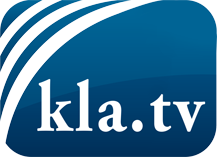 wat de media niet zouden moeten verzwijgen ...zelden gehoord van het volk, voor het volk ...nieuwsupdate elke 3 dagen vanaf 19:45 uur op www.kla.tv/nlHet is de moeite waard om het bij te houden!Gratis abonnement nieuwsbrief 2-wekelijks per E-Mail
verkrijgt u op: www.kla.tv/abo-nlKennisgeving:Tegenstemmen worden helaas steeds weer gecensureerd en onderdrukt. Zolang wij niet volgens de belangen en ideologieën van de kartelmedia journalistiek bedrijven, moeten wij er elk moment op bedacht zijn, dat er voorwendselen zullen worden gezocht om Kla.TV te blokkeren of te benadelen.Verbindt u daarom vandaag nog internetonafhankelijk met het netwerk!
Klickt u hier: www.kla.tv/vernetzung&lang=nlLicence:    Creative Commons-Licentie met naamgeving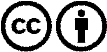 Verspreiding en herbewerking is met naamgeving gewenst! Het materiaal mag echter niet uit de context gehaald gepresenteerd worden.
Met openbaar geld (GEZ, ...) gefinancierde instituties is het gebruik hiervan zonder overleg verboden.Schendingen kunnen strafrechtelijk vervolgd worden.